Traffic Counter InformationSite No:		825Site Location:	A259 Marine Parade between  & Location of counter: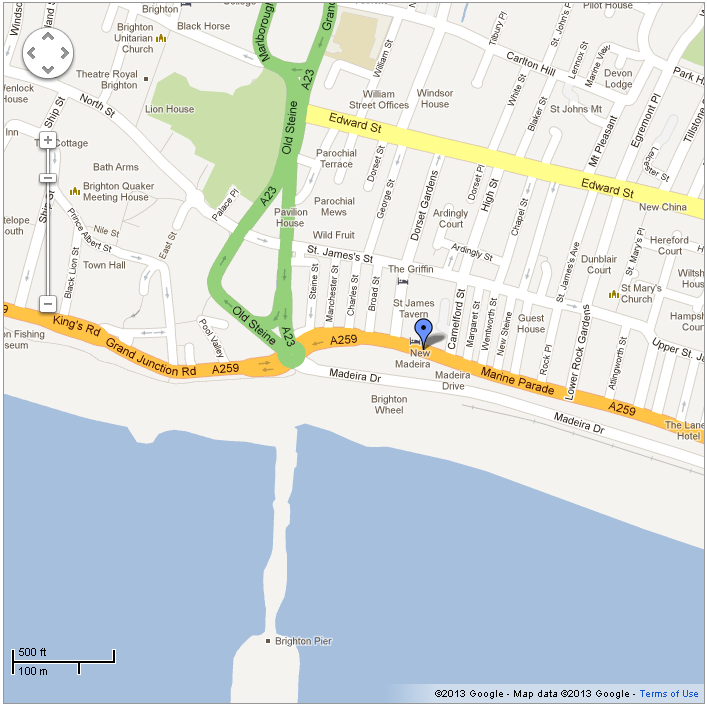 Average monthly counts for past four years:Average yearly counts for past four years:Information:Data is totalled for all directions of travel (eg both westbound and eastbound).All numbers represent average count of traffic per day.Sometimes there is not enough information to account for all missing data.  Information on the procedures used for dealing with missing data can also be found on the above website.This site has additional historic data which can also be found in the accompanying Excel file.Counts represent the average flow of traffic over a 16 hour period from Monday to Friday.